JUNIOR CERTIFICATE HOME ECONOMICS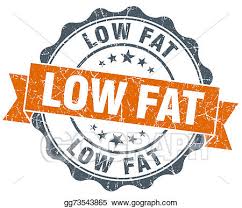 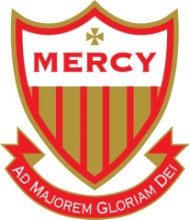 FOOD & CULINARY SKILLS EXAMINATION 2018Certain people have special dietary needs. Design and set out a two course menu suitable for an evening meal for either: (i) a low-fat diet or (ii) an anaemic young adult. Prepare, cook and serve the complete main course of the meal. Prepare and serve the starter or the dessert to complete the evening meal.Reasons why I chose this menu:Task No. 4Exam No.Analysis of task:Factors to consider: Factors to consider: Starter/Dessert:Why might a person follow a low-fat diet?What foods should a person on a low fat diet avoid?Starter/Dessert:Why might a person follow a low-fat diet?What foods should a person on a low fat diet avoid?Possible SolutionsPossible SolutionsMenu 1Menu 2~~~~~~~~~~My Chosen MenuMy Chosen MenuIngredients & Equipment NeededIngredients & Equipment NeededIngredients & Equipment NeededIngredientsIngredientsEquipmentAmount Serving Equipment:Serving Equipment:Time PlanTime PlanTime PlanTime PlanTime PlanPreparation (30 minutes):Exam (1 hour 30 minutes):Preparation (30 minutes):Exam (1 hour 30 minutes):Preparation (30 minutes):Exam (1 hour 30 minutes):Preparation (30 minutes):Exam (1 hour 30 minutes):Preparation (30 minutes):Exam (1 hour 30 minutes):